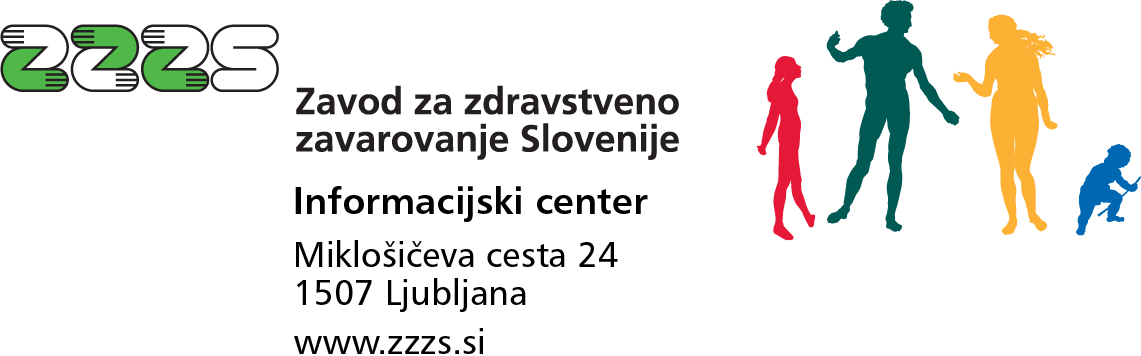 N A V O D I L O
o profesionalni kartici in pooblastilih
 
Številka: 1805-7/2018-IC/12Datum: 31. 5. 2018Vsebina:1.	Splošno o tem navodilu	41.1	Seznam ostalih dokumentov, ki jih je dobro poznati	41.2	Služba za poslovanje s karticami	52.	Postopek izdaje, vračila ter uničenja PK in RPK	52.1	Prva izdaja PK in RPK	52.2	Nadaljnje izdaje PK in RPK	52.3	Menjava PK in RPK zaradi spremembe vidnih podatkov – imena, priimka	62.4	Avtomatična menjava PK in RPK zaradi poteka veljavnosti	62.5	Imetnik ima veljavno RPK, vendar želi novo s KPEP (velja samo za zdravnike in farmacevte)	62.6	Uničenje ali vrnitev PK in RPK	73.	Podelitev pooblastil imetnikom PK	73.1	Dodatna pojasnila v zvezi s pooblastili	73.2	Katera pooblastila obkljukati v posameznih primerih (pogosta vprašanja delodajalcev)	83.3	Kontrole pri pooblastilih	84.	Pogoji uporabe PK in RPK	94.1	Uporaba RPK	94.1.1	Značilnosti RPK	94.1.2	Aktiviranje RPK	94.1.3	Reaktiviranje PK	104.2	Uporaba osebnih gesel za digitalna potrdila	104.2.1	Pošiljka z gesli	104.2.2	Geslo za uporabo PK in RPK	104.2.3	Gesla za uporabo KPEP na PK in RPK	105.	Pravice in odgovornosti delodajalcev ter imetnikov PK in KPEP	115.1	Delodajalci	115.2	Imetnik PK	115.3	Imetnik KPEP	126.	Dokumenti za pridobitev PK	126.1	Navodila za izpolnjevanje Prijavnega lista za profesionalno kartico	126.2	Navodila za izpolnjevanje Vloge za KPEP – za zdravnike in farmacevte	146.3	Navodila za izpolnjevanje Vloge za preklic KPEP – za zdravnike in farmacevte	15Kratice:KPEP – kvalificirano potrdilo za elektronski podpisMZ – Ministrstvo za zdravjeNIJZ – Nacionalni inštitut za javno zdravjePIN – personal identification number, osebna identifikacijska številkaPK – profesionalna karticaPUK – personal unlocking key, osebni ključ za odklepanjeRIZDDZ – Register izvajalcev zdravstvene dejavnosti in delavcev v zdravstvuRPK – rezervna profesionalna karticaSPIN – signature PIN, podpisni PINSPK – Služba za poslovanje s karticamiTPIN – transportni PINZZZS – Zavod za zdravstveno zavarovanje SlovenijeSplošno o tem navodiluNavodilo o profesionalni kartici in pooblastilih (v nadaljevanju: navodilo) je pripravljeno na podlagi in se uporablja skupaj s Pravilnikom o kartici zdravstvenega zavarovanja, profesionalni kartici in pooblastilih za branje in zapisovanje podatkov v zalednem sistemu (Uradni list RS, št. 12/17, v nadaljevanju: pravilnik) in natančneje določa:postopek izdaje, vračila in uničenja PK (redna PK) in RPK;podelitev pooblastil imetnikom PK;pogoje uporabe PK in RPK;pravice in odgovornosti imetnikov PK, imetnikov KPEP in njihovih delodajalcev;dokumente za pridobitev PK.Navodilo je skupaj z obrazci »Prijavni list za profesionalno kartico« (v nadaljevanju: prijavni list), »Vloga za pridobitev kvalificiranega potrdila za elektronski podpis za imetnike profesionalne kartice« (v nadaljevanju: vloga za KPEP), »Vloga za preklic kvalificiranega potrdila za elektronski podpis« (v nadaljevanju: vloga za preklic KPEP) dostopno na portalu za izvajalce https://partner.zzzs.si/ in v eGradivih na spletni strani http://www.zzzs.si/.Navodilo je namenjeno imetnikom PK za uporabo PK v sistemu on-line zdravstvenega zavarovanja.Namen uporabe PK opredeljujeta 4. in 5. člen pravilnika.Seznam ostalih dokumentov, ki jih je dobro poznatiDokumenti so dosegljivi na portalu za izvajalce https://partner.zzzs.si/ in v eGradivih na spletni strani http://www.zzzs.si/, v poglavju »Navodila za sistem kartice zdravstvenega zavarovanja«.Pravilnik o kartici zdravstvenega zavarovanja, profesionalni kartici in pooblastilih za branje in zapisovanje podatkov v zalednem sistemu (Uradni list RS, št. 12/17)Infrastruktura javnih ključev ZZZS za potrebe sistema kartice zdravstvenega zavarovanja - Politika overitelja digitalnih potrdil ZZZS-CAPolitika POŠTA®CA za kvalificirana potrdila, ki je objavljena na spletni strani https://postarca.posta.si/politika-postarca/Navodilo za uporabo SMS rešitve za delo na terenuNavodilo za uporabo orodja »Upravljanje kartic« za profesionalno karticoNavodila za odklepanje PKNavodila za aktivacijo kvalificiranega digitalnega potrdila na profesionalni kartici za uporabo v eReceptu in eNaročanju s programom »PKTPin.exe« (Navodilo za uporabo programa PKTPin.exe)Navodilo o beleženju in obračunavanju zdravstvenih storitev in izdanih materialovSlužba za poslovanje s karticamiZa dodatne informacije in pomoč v zvezi s PK, RPK in KPEP se obrnite na službo za poslovanje s karticami. SPK je služba Zavoda, ki upravlja vse dogodke v življenjskem ciklu PK, RPK, KPEP in pooblastili za dostop do podatkov v zalednem sistemu. Naslov: ZZZS, Služba za poslovanje s karticami, Miklošičeva 24, 1507 Ljubljanatel: 01 30-77-466 fax: 01 30-77-598e-pošta: kzz_sluzba@zzzs.siinternet: www.zzzs.siDelovni čas SPK: ponedeljek, torek, četrtek in petek od 7:00 do 15:00, sreda od 7:00 do 17:00.Postopek izdaje, vračila ter uničenja PK in RPKObliko in vsebino PK in RPK opredeljujejo 17. – 20. člen pravilnika.Izdajo PK in RPK opredeljujejo 21. – 25. člen pravilnika.Prva izdaja PK in RPKZavod izda prvo PK in RPK na podlagi skupne prijave imetnika PK in njegovega delodajalca. Skupaj morata izpolniti prijavni list ter ga poslati v SPK. Zdravniki in farmacevti (tisti, ki imajo v RIZDDZ šifro skupine poklica MZ 1 in šifro poklica MZ 1 – zdravnik, 2 – zdravnik specialist, 3 – doktor dentalne medicine, 4 – doktor dentalne medicine specialist, 5 – magister farmacije, 6 – magister farmacije specialist ali 7 – inženir farmacije) morajo za prvo izdajo PK in RPK izpolniti še dve vlogi za KPEP (za vsako od PK), ki ju morajo oddati osebno v najbližjo registracijsko pisarno, kjer se morajo izkazati z veljavnim osebnim dokumentom (osebno izkaznico, potnim listom ali evropskim vozniškim dovoljenjem, ki so lahko izdani tudi v tuji državi). Na eni vlogi morajo označiti, da naročajo KPEP za PK, na drugi pa morajo označiti, da naročajo KPEP za RPK (nikakor se ne sme na isti vlogi označiti obeh). Dokler nista oddana oba obrazca (prijavni list in vloga za KPEP) za vsako od PK, se PK ne bo izdelala.Imetnik PK v roku cca 10 delovnih dni na naslov, ki je zapisan na prijavnem listu, prejme priporočeni pošiljki s PK ali RPK ter spremnim dopisom, dva delovna dneva kasneje pa še priporočeni pošiljki z gesli za PK in RPK. Pošiljke so jasno označene, da ne pride do zamenjave kartic.Nadaljnje izdaje PK in RPKV primeru, da imetnik PK ali RPK izgubi, zaklene, ali pa se ta okvari, mora naročiti nov izvod PK in/ali RPK. Naroča se samo tisto, ki se je ne da več uporabljati (torej samo PK ali samo RPK, če pa sta npr. izgubljeni obe hkrati, potem se naročita nova izvoda obeh kartic). Imetnik PK v SPK pošlje prijavni list, na katerem označi, katero PK naroča. Zdravniki in farmacevti morajo za vsako nadaljnjo izdajo PK ali RPK izpolniti tudi vlogo za KPEP, ki jo morajo oddati osebno v najbližjo registracijsko pisarno, kjer se morajo izkazati z veljavnim osebnim dokumentom. Na vlogi mora biti jasno označeno, za katero PK naročajo KPEP. Vsaka izguba ali kraja PK ali RPK predstavlja potencialno nevarnost zlorabe celotnega sistema on-line zdravstvenega zavarovanja. Zato je imetnik PK dolžan vsako izgubo ali krajo nemudoma sporočiti v SPK, kjer se v sistemu takoj onemogoči uporaba le-te. Imetnik PK lahko izgubo ali krajo najprej sporoči v SPK telefonsko, pri čemer se identificira s svojo ZZZS številko. SPK tako PK ali RPK takoj uvrsti na seznam neveljavnih, s čimer je onemogočena njena uporaba.Imetnik PK v roku 14 dni na naslov, ki je zapisan na prijavnem listu, prejme priporočeno pošiljko z novim izvodom PK ali RPK in spremnim dopisom, dva delovna dneva kasneje pa še priporočeno pošiljko z gesli za nov izvod PK ali RPK.Nova PK postane aktivna na določen datum, ki je zapisan na spremnem dopisu odpremljene PK. Pred tem dnem ni mogoča uporaba nove PK. Če je treba, imetnik v tem času uporablja RPK. Če se RPK uporabi tudi po tem datumu, se RPK aktivira, PK pa deaktivira in jo je potem treba reaktivirati (poglavje 4.1.3).Menjava PK in RPK zaradi spremembe vidnih podatkov – imena, priimkaV primeru, da se imetniku PK spremeni ime ali priimek, mora naročiti novo PK. To naredi tako, da najprej naroči nov izvod PK s prijavnim listom (zdravniki in farmacevti pa oddajo tudi novo vlogo za KPEP). Dokler ne prejme novega izvoda PK, uporablja staro RPK. Ko pa prejme nov izvod PK, jo začne uporabljati z dnem, ki je zapisan na spremnem dopisu, nato pa naroči še nov izvod RPK (zdravniki in farmacevti pa oddajo tudi novo vlogo za KPEP za RPK).Avtomatična menjava PK in RPK zaradi poteka veljavnostiPK in RPK s KPEP so veljavne 5 let. Zavod ob poteku veljavnosti avtomatično izdela novo, zdravnike in farmacevte pa 72 dni pred potekom veljavnosti pisno pozove, naj izpolnijo in oddajo tudi vlogo za KPEP, ki jo morajo oddati osebno v najbližjo registracijsko pisarno, kjer se morajo izkazati z veljavnim osebnim dokumentom. Na vlogi za KPEP mora biti jasno označeno, za katero PK naročajo KPEP (na dopisu, ki ga prejmejo od Zavoda, je zapisano, za katero PK morajo naročiti še KPEP). Dokler vloga za KPEP ni oddana, se nov izvod PK ne izdela.Imetnikom PK ni treba poslati prijavnega lista. Navodila za začetek uporabe novih kartic imetniki prejmejo skupaj z novo PK in RPK. Imetniki morajo stari kartici, po prejemu novih, vrniti v SPK ali uničiti. Imetnik ima veljavno RPK, vendar želi novo s KPEP (velja samo za zdravnike in farmacevte)V primeru, da ima imetnik veljavno RPK, pa želi naročiti novo, da bo tudi na njej imel zapisano KPEP, mora v SPK poslati prijavni list, na katerem označi, da naroča novo RPK. Hkrati pa mora izpolniti tudi vlogo za KPEP, ki jo mora oddati osebno v najbližjo registracijsko pisarno, kjer se mora izkazati z veljavnim osebnim dokumentom. Na vlogi mora biti jasno označeno, da naroča KPEP za RPK. Uničenje ali vrnitev PK in RPKOb upokojitvi ali drugih razlogih, ko imetnik PK in RPK ne potrebuje več, le-te uniči ali z dopisom o vračilu vrne v SPK. Zadostuje sporočilo o vračilu s podpisom imetnika PK in RPK, če je to mogoče (izjeme so vrnitve PK in RPK ob smrti imetnika ipd.). Vrnjena PK oz. RPK se shrani v depoju do konca veljavnosti PK in RPK ter KPEP.Delodajalec imetnika PK in RPK mora Zavodu v osmih dneh s prijavnim listom sporočiti odvzem vseh pooblastil.Podelitev pooblastil imetnikom PKPooblastila so opredeljena v 28. – 30. členu pravilnika.Delodajalec imetnika PK je pooblaščen, da imetniku PK podeli ustrezna pooblastila, ki mu omogočajo dostop do tistih podatkov v zalednem sistemu, ki jih pri svojem delu uporablja, ter zapis tistih podatkov v zaledni sistem, za katere je v imenu delodajalca pooblaščen.Vsak imetnik PK ima glede na svojo vlogo v sistemu zdravstvenega varstva in zdravstvenega zavarovanja natančno opredeljena pooblastila v seznamu pooblastil za dostop do podatkov v zalednem sistemu in zapis podatkov v zaledni sistem.Dodatna pojasnila v zvezi s pooblastiliPooblastilo »4 - Drugi zdravstveni delavci« lahko pridobijo delavci, ki opravljajo dela medicinskih sester, zdravstvenih tehnikov in administracije, pa nimajo pravice zapisa podatkov o izbranem osebnem zdravniku, nosečnostih in opravljenih postopkih oploditve z biomedicinsko pomočjo. Pooblastilo »17 - Medicinske sestre« lahko pridobijo delavci, ki opravljajo dela medicinskih sester, zdravstvenih tehnikov in administracije, in imajo pravico zapisa podatkov o izbranem osebnem zdravniku, nosečnostih in opravljenih postopkih oploditve z biomedicinsko pomočjo. Pooblastilo »20 - DMS – referenčna ambulanta« lahko pridobijo diplomirane medicinske sestre oz. diplomirani zdravstveniki, ki delajo v referenčnih ambulantah.Pooblastilo »13 - Izvajalci storitev po delovnem nalogu« uporablja tudi patronaža.Pooblastilo »14 - Bolnišnični koordinator za transplantacije« sme podeliti le Zavod RS za presaditev organov in tkiv. Uporablja se v kombinaciji s katero od drugih zdravniških skupin, predvsem »Napotni zdravnik – bolnišnični«, ki ga zdravniku podeli njegov delodajalec.Za izmenjavo pošiljk z obračunskimi podatki zadostuje pooblastilo 19. Za izmenjavo pošiljk s podatki o izbirah osebnih zdravnikov pa mora imetnik PK poleg pooblastila 19 imeti tudi eno od naslednjih pooblastil: 1, 2, 3, 4, 17 ali 20.Imetniki PK, ki jim je bilo podeljeno pooblastilo 19 pri izvajalcu, ki preneha poslovati, izgubi koncesijo ali se preoblikuje v drugo vrsto gospodarske družbe (se pravi, da zamenja ZZZS številko), lahko to pooblastilo uporabljajo za izvedbo obračuna in reklamacij še 6 mesecev po prenehanju delovanja takega izvajalca.Katera pooblastila obkljukati v posameznih primerih (pogosta vprašanja delodajalcev)optik = izdajatelj medicinskih pripomočkovspecialist psihiater = napotni zdravnik ambulantnizdravnik v zdravstvenem domu, ki dela včasih v nujni medicinski pomoči (pa npr. ni izbrani osebni zdravnik ali pa je v pokoju ipd.) = napotni zdravnik ambulantnizasebnik, ki dežura v zdravstvenem domu (v nujni medicinski pomoči ali v dežurstvu) = napotni zdravnik ambulantnizobozdravnik zasebnik, ki dežura v zdravstvenem domu = napotni zdravnik ambulantnimedicinska sestra od zasebnice, ki dežura v zdravstvenem domu = drugi zdr. delavecfizioterapija = izvajalec storitev po delovnem nalogu izbrani pediater = izbrani osebni zdravnik splošnilaborant = drugi zdravstveni delavecvoznik = izvajalec reševalnega prevozaspecializant (Ali bo specializant moral dostopati do podatkov v on-line sistemu? Če ne, potem ni nobene potrebe, da se naroči PK. Če da, ni nobenih ovir za naročilo PK) = napotni zdravnik - ambulantnipatronažna sestra, ki je tudi dežurna v ordinaciji ali pa dela pri zdravniku v pulmologiji - v tem primeru se obkljuka več pooblastil: 13 - Izvajalec storitev po delovnem nalogu, 4 - Drugi zdr. delavec, če slučajno dela tudi pri izbranem osebnem zdravniku, pa še pooblastilo 17 - Medicinske sestre.dežurni zdravniki (izvajalec mora zdravnikom, tudi zasebnikom, ali tistim, ki so zaposleni drugje, podeliti pooblastila za dežurstvo) = napotni zdravnik ambulantniKontrole pri pooblastilihPri dodelitvi pooblastil preverjamo RIZDDZ. Imetnik PK, ki ima v šifrantu šifro skupine poklica MZ 1 in šifro poklica MZ skladno z naštetim, lahko pridobijo naslednja pooblastila:Pooblastilo 1, 2, 6, 7 ali 14 lahko dobijo naslednje šifre poklica MZ: 1 ali 2Pooblastilo 3 lahko dobijo naslednje šifre poklica MZ: 3 ali 4 Pooblastilo 5 lahko dobijo naslednje šifre poklica MZ: 1, 2, 3 ali 4 Pooblastilo 8 lahko dobijo naslednje šifre poklica MZ: 5, 6 ali 7Pooblastilo 20 lahko dobijo naslednje šifre poklica MZ: 12 ali 13Isti delodajalec lahko podeli isti osebi (imetniku PK) več pooblastil hkrati, vendar so določene kombinacije nedovoljene:Pooblastilo 1 je združljivo s pooblastili 5 in/ali 6 in/ali 7 in/ali 14 in/ali 19,Pooblastilo 2 je združljivo s pooblastili 5 in/ali 6 in/ali 7 in/ali 14 in/ali 19,Pooblastilo 3 je združljivo s pooblastili 5 in/ali 6 in/ali 7 in/ali 14 in/ali 19,Pooblastilo 4 je združljivo s pooblastili 10 in/ali 11 in/ali 13 in/ali 17 in/ali 20 in/ali 19,Pooblastilo 5 je združljivo s pooblastili 1 in/ali 2 in/ali 3 in/ali 14 in/ali 19,Pooblastilo 6 je združljivo s pooblastili 1 in/ali 2 in/ali 3 in/ali 14 in/ali 19,Pooblastilo 7 je združljivo s pooblastili 1 in/ali 2 in/ali 3 in/ali 14 in/ali 19,Pooblastilo 8 je združljivo s pooblastilom 19,Pooblastilo 9 je združljivo s pooblastilom 19,Pooblastilo 10 je združljivo s pooblastili 4 in/ali 11 in/ali 13 in/ali 17 in/ali 20 in/ali 19,Pooblastilo 11 je združljivo s pooblastili 4 in/ali 10 in/ali 13 in/ali 17 in/ali 20 in/ali 19,Pooblastilo 13 je združljivo s pooblastili 4 in/ali 10 in/ali 11 in/ali 13 in/ali 17 in/ali 20 in/ali 19,Pooblastilo 14 je združljivo s pooblastili 1 in/ali 2 in/ali 3 in/ali 5 in/ali 6 in/ali 7 in/ali 19,Pooblastilo 16 ni združljivo s katerimkoli drugim pooblastilom,Pooblastilo 17 je združljivo s pooblastili 4 in/ali 10 in/ali 11 in/ali 13 in/ali 20 in/ali 19 Pooblastilo 19 ni združljivo s pooblastilom 16,Pooblastilo 20 je združljivo s pooblastili 4 in/ali 10 in/ali 11 in/ali 13 in/ali 17 in/ali 19.Pogoji uporabe PK in RPKUporaba RPKPri uporabi PK lahko pride do izgube, okvare, kraje, zaklenitve in drugih situacij, ko uporaba PK ni mogoča. Za zagotovitev nemotenega dela imetnikov PK tudi v teh situacijah, vsak imetnik PK prejme tudi RPK. Značilnosti RPKRPK ima popolnoma enaka pooblastila kot PK.RPK se od PK loči po:zapisu »rezervna« na zunanjosti PK terštevilki izvoda, ki je >= 801.Prva izdaja RPK se izvede hkrati s prvo izdajo nove PK, na podlagi enega Prijavnega lista. Razlika med PK in RPK je jasno označena na spremnem dopisu in pripadajočih pisnih gradivih.Nadaljnje izdaje RPK potekajo enako kot izdaja PK, le da se RPK jasno označi na Prijavnem listu. Nadaljnje izdaje PK in RPK niso več povezane (izda se le tista kartica, ki je ni več mogoče uporabljati). Če se naroča nadaljnja izdaja PK in RPK hkrati, se izpolni le en prijavni list, na katerem se označita obe kartici.Aktiviranje RPKIstočasna uporaba PK in RPK ni mogoča, saj se RPK uporablja le v izjemnih primerih in začasno. S tem je zagotovljena boljša sledljivost in centralni nadzor uporabe PK in RPK.RPK se aktivira ob njeni prvi uporabi. Uporabnik v čitalnik vstavi RPK in vnese PIN RPK. S tem se v zalednem sistemu sproži aktivacija RPK, istočasno pa se avtomatično deaktivira PK. Reaktiviranje PKV kuverti z gesli PK se nahaja geslo za ponovno aktivacijo, ki ga imetnik PK sporoči v SPK, če želi reaktivirati PK. Identificirati se mora z imenom, priimkom, ZZZS številko ter geslom za ponovno aktivacijo.  Na spremnem dopisu nove PK je zapisan datum začetka veljavnosti nove PK. S tem dnem nova PK postane aktivna in se lahko začne uporabljati, RPK pa postane spet neaktivna. Uporaba osebnih gesel za digitalna potrdilaPošiljka z gesliV priporočeni pošiljki, ki jo je imetnik PK prejel na isti naslov kot PK in/ali RPK, vendar dva delovna dneva kasneje, so zapisana imetnikova osebna gesla (od vrste kartice je odvisno, katera gesla je prejel):PIN za uporabo PK oz. RPK;PUK za odklepanje PK oz. RPK;geslo za reaktivacijo PK in preklic KPEP na PK oz. RPK;TPIN za prvo uporabo KPEP na PK oz. RPK.Osebna gesla so določena ob izdelavi kartice. Zapisana so samo v tej pošiljki, zato jih pozna le imetnik PK. Shraniti jih je treba na primernem mestu, vendar iz varnostnih razlogov ne skupaj s PK oz. RPK.Geslo za uporabo PK in RPKZa uporabo vsake PK je treba vnesti PIN – vnos je potreben ob vsakem začetku dela s PK.PIN je 4-mestno število, določeno ob personalizaciji PK. Napačna uporaba PINa je omejena s 3 napačnimi vnosi (konkretno: imetnik PK dvakrat vnese napačen PIN, v tretjem poskusu pa pravilnega. Števec napačnih poskusov je spet 0, torej ima imetnik PK spet na voljo 3 poskuse za vnos pravilnega PINa). Po 3. napačnem vnosu je PK zaklenjena. PK je možno odkleniti z vnosom - PUKa. Število nepravilnih vnosov PUKa je omejeno s 3 poskusi. Če imetnik na ta način ne odklene PK, postane le-ta neuporabna. PK je možno uspešno odkleniti 100-krat.Pri PK, izdanih po 21. 9. 2016, pa je napačna uporaba PINa omejena z 10 poskusi. Število nepravilnih vnosov PUKa je še vedno omejeno s 3 poskusi.Podrobna navodila s prikazom so zapisana v »Navodilu za odklepanje profesionalne kartice z uporabo orodja »Upravljanje kartice«. Gesla za uporabo KPEP na PK in RPKZa elektronski podpis se uporablja KPEP na PK in RPK in njemu pripadajoče geslo SPIN. SPIN sestavlja najmanj 6 cifer, saj čitalniki ne omogočajo uporabe krajšega SPINa (izjema so bili čitalniki Gemalto GCR5500). SPIN določi imetnik PK ali RPK pred prvo uporabo KPEP po naslednjem postopku:S pomočjo orodja »Upravljanje kartice« vnese geslo za preverjanje veljavnosti KPEP na PK ali RPK – t.i. TPIN, ki ga je prejel po pošti, skupaj z ostalimi gesli. S tem postopkom se imetnik PK prepriča o veljavnosti/ varnem prevzetju/ neoporečnosti KPEP na PK ali RPK. Nastavi oz. določi SPIN po lastni izbiri.S tako nastavljenim SPINom uporablja KPEP.Napačna uporaba TPINa je omejena s 3 poskusi. Po tretjem napačnem vnosu je KPEP zaklenjen in se ga ne da več aktivirati. Treba je naročiti novo PK. Napačna uporaba SPINa je omejena s 3 poskusi. Po tretjem napačnem vnosu je KPEP zaklenjen in se ga ne da več uporabljati. Treba je naročiti novo PK.Pri PK, izdanih po 21. 9. 2016, pa je napačna uporaba SPINa omejena z 10 poskusi.Podrobna navodila s prikazom so zapisana v »Navodilu za uporabo orodja »Upravljanje kartic« za profesionalno kartico«. Pravice in odgovornosti delodajalcev ter imetnikov PK in KPEP DelodajalciOdgovornosti delodajalca v zvezi s podeljevanjem pooblastil so opredeljene v 28. členu pravilnika. Za namen pregledovanja pooblastil, ki jih je posamezni delodajalec podelil imetnikom PK, je pripravljena aplikacija na portalu za izvajalce (https://partner.zzzs.si/), s katero lahko pooblaščene osebe delodajalca pregledujejo podeljena pooblastila. Vsak imetnik PK sme s svojo (isto) PK opravljati delo pri različnih delodajalcih. Ker so pooblastila pri različnih delodajalcih lahko različna, mora vsak delodajalec podeliti svoja pooblastila za delo s PK. Ob spremembi zaposlitve posameznega delavca PK ni treba vračati, niti naročati nove. V takih primerih prejšnji delodajalec javi Zavodu odvzem pooblastil s prijavnim listom. Delodajalec, pri katerem se je imetnik take PK zaposlil na novo, pa odda prijavni list za dodelitev pooblastil.Imetnik PK je lahko v določenem obdobju brez kakršnihkoli pooblastil s strani delodajalcev (daljša odsotnost z dela, prekinitev delovnega razmerja in podobno), kar pomeni, da s to PK ne more dostopati do zalednega sistema.Imetnik PKOdgovornosti imetnika PK so opredeljene v 22. členu pravilnika. Imetnik KPEPImetnik kvalificiranega potrdila za elektronski podpis na PK sprejema tudi vse odgovornosti, ki jih v zvezi z uporabo KPEP na PK določa »Politika POŠTA®CA za kvalificirana potrdila«.Imetnik KPEP na PK je dolžan skladno s Politiko POŠTA®CA:varovati osebno geslo in zasebne dele ključev;osebnega gesla in zasebnih delov ključev ne sme dati na vpogled ali v uporabo tretjim osebam, sicer nosi popolno odgovornost za vsako škodo, ki je bodisi posredno ali neposredno povzročena zato, ker so tretje nepooblaščene osebe uporabile imetnikov KPEP; digitalno podpisovati le dokumente, katerih zahteva po veljavnosti ni daljša od roka veljavnosti KPEP (izjema so podpisani dokumenti, za katere je zagotovljeno ohranjanje dolgoročne veljavnosti elektronskega podpisa na drug način, na primer dokumenti hranjeni v elektronskem arhivu, ki podpira storitev ohranjanja dolgoročne veljavnosti podpisa); zagotoviti uporabo KPEP le v obdobju njihove veljavnosti; zagotoviti uporabo KPEP samo za namene, ki jih je odobril overitelj; takoj zahtevati preklic KPEP, če sumi, da je prišlo do zlorabe ali razkritja zasebnega ključa; v 48 urah obvestiti overitelja, če je prišlo do spremembe podatkov vsebovanih v KPEPu ali podatkov na vlogi za izdajo KPEP; upoštevati overiteljeva pravila delovanja in spremljati vsa obvestila overitelja ter ravnati v skladu z njimi; spremljati razvoj tehnologije in posodabljati ustrezno strojno ter programsko opremo, ki je v skladu z obvestili overitelja.Dokumenti za pridobitev PKDokumenti, potrebni za pridobitev PK, so priloženi temu navodilu:Prijavni list za profesionalno karticoVloga za pridobitev kvalificiranega potrdila za elektronski podpis za imetnike profesionalne karticeVloga za preklic kvalificiranega potrdila za elektronski podpis Navodila za izpolnjevanje Prijavnega lista za profesionalno karticoPrijavni list se izpolni v dveh izvodih, od katerih se enega pošlje v SPK, drugega pa imetnik PK zadrži za lastno evidenco.Prijavni list je dosegljiv v elektronski obliki na portalu za izvajalce (www.partner.zzzs.si).Imetnik PK naj čitljivo izpolni podatke, ki so zahtevani v točki 1 prijavnega lista:Naslov za pošiljanje PK in gesla: Predlagamo, da je to vaš stalni naslov ali začasni, če ga imate. Ker pošiljk ne pošiljamo v tujino, naj imetniki PK, ki imajo stalni naslov v tujini, v ta okvirček vpišejo naslov delodajalca.ZZZS št.: Ta podatek je treba obvezno izpolniti, saj gre za vaš enolični identifikator. ZZZS št. je zapisana na obstoječi PK in na kartici zdravstvenega zavarovanja (9-mestno število in se vedno začne 0). Če tega podatka ni na prijavnem listu, izdaja PK ni možna. Te številke ne gre zamenjevati s številko 8070500001, ki je številka izdajatelja PK in je na vseh karticah enaka. NIJZ številko imetnikom PK podeljuje Nacionalni inštitut za javno zdravje. NIJZ številko zdravniki v glavnem poznajo, saj je to številka, ki jo vpišejo na recepte. Zdravstveni delavci lahko to številko preverijo na portalu za izvajalce (https://partner.zzzs.si/). Vsi zdravstveni delavci nimajo te številke.Kontaktni telefon za reševanje morebitnih napak na prijavnem listu.V točki 2 se obkljuka ustrezna polja, skladno s potrebami:Ob prvem naročanju PK se obkljuka polje »Prva izdaja profesionalne kartice«.Pri naročanju nadaljnjega izvoda PK se najprej obkljuka, ali se naroča redno PK ali rezervno PK ali obe, nato pa še razlog naročanja nadaljnjega izvoda PK.Če imetnik PK opravlja delo na terenu (splošni osebni zdravnik, izvajalec reševalnega prevoza, izvajalec storitev po delovnem nalogu,…) in bo uporabljal SMS rešitev za pridobivanje podatkov o zavarovanju, naj obkljuka polje »Dodelitev GSM številke za delo na terenu« in vpiše GSM številko tistega mobilnega telefona, ki ga bo uporabljal pri delu na terenu. Vsak imetnik PK mora imeti svojo GSM številko!Če je imetnik PK spremenil GSM številko za delo na terenu, obkljuka polje »Sprememba GSM številke za delo na terenu« in vpiše svojo novo GSM številko.Če imetnik PK ne bo več uporabljal mobilnega telefona za delo na terenu, obkljuka polje »Ukinitev GSM številke za delo na terenu«.Če delodajalec prvič podeljuje pooblastila imetniku PK, ki je svojo PK pridobil že pri drugem delodajalcu, se ne izpolnjujejo podatki v točki 2 Prijavnega lista za profesionalno kartico.Če se naroča nadaljnji izvod PK, delodajalcu ni treba izpolnjevati točk 3 in 4.Imetnik PK dopiše še kraj in datum ter se podpiše. Delodajalec čitljivo izpolni podatke, ki so zahtevani v točkah 3 in 4 prijavnega lista:Naziv in Naslov delodajalca: Vpisujejo se podatki o delodajalcu / pravni osebi. Vpisuje se podatek krovnega izvajalca, izjema je le Osnovno zdravstvo Gorenjske, kjer se vpiše naziv in naslov posameznega zdravstvenega doma. Primer: če imetnik PK dela v zdravstveni postaji Senovo, ki je enota zdravstvenega doma Krško, se kot podatke o delodajalcu vpišejo podatki zdravstvenega doma Krško (torej krovne enote, ki ima z Zavodom sklenjeno pogodbo). Obvezno izpolnite vsaj eno od polj ZZZS št. (številka, pod katero je delodajalec zaveden pri ZZZS) ali NIJZ št. delodajalca (5 mestna številka iz Registra izvajalcev zdravstvene dejavnosti in delavcev v zdravstvu), saj gre za enolični identifikator delodajalca. ZZZS številko delodajalca je delodajalec prejel, ko je sklepal pogodbo z ZZZS, lahko pa jo najdete tudi na internetu, kjer je seznam vseh pogodbenih izvajalcev zdravstvenih storitev. Vpisuje se podatek krovnega izvajalca, izjema je le Osnovno zdravstvo Gorenjske, kjer se vpiše ZZZS številka ali NIJZ številka posameznega zdravstvenega doma.Če delodajalec imetniku PK prvič podeljuje pooblastila, obkljuka polje »Prva dodelitev pooblastil imetniku PK«. Če na prijavnem listu ne bo označeno nobeno pooblastilo, ga bo Zavod zavrnil, saj izdelava PK ni možna, dokler ji ni podeljeno vsaj eno pooblastilo.Če delodajalec imetniku PK odvzema vsa podeljena pooblastila (zaradi prenehanja delovnega razmerja, upokojitve in podobno) obkljuka polje »Odvzem vseh pooblastil imetniku PK«. Delodajalec lahko imetniku PK odvzame le tista pooblastila, ki mu jih je tudi sam podelil. Pooblastil se ne označuje.Če delodajalec spreminja že podeljena pooblastila imetniku PK, obkljuka polje »Sprememba obstoječih pooblastil imetnika PK« ter spodaj označi vsa pooblastila, ki jih bo imetnik PK po novem potreboval. Primer: če sta imetniku PK že v preteklosti bili podeljeni pooblastili 17 in 20, od zdaj naprej pa imetnik PK ne bo več potreboval pooblastila 20, na novo pa bo potreboval pooblastilo 13, se torej obkljukata pooblastili 17 in 13. Delodajalec lahko imetniku PK spremeni le tista pooblastila, ki mu jih je tudi sam podelil.Če so datumi znani, zapišite tudi datum začetka veljavnosti pooblastila (pri novih zaposlitvah, ki šele nastopijo v prihodnosti) in datum konca veljavnosti pooblastila (zaposlitve za določen čas, odhod na porodniški dopust in podobno). Obvezno označite ustrezno pooblastilo. Seznam pooblastil je v Prilogi 2 pravilnika. Če imetnik PK nastopa v več vlogah (npr. kot izbrani osebni zdravnik in specialist), se na obrazcu zanj obkljukajo vsa polja za pripadajoča pooblastila.Če je imetnik PK zaposlen pri več delodajalcih, mu mora vsak delodajalec dodeliti ustrezna pooblastila z izpolnitvijo prijavnega lista. Na dnu se dopiše še kraj in datum, zakoniti zastopnik delodajalca se podpiše in doda žig.Navodila za izpolnjevanje Vloge za KPEP – za zdravnike in farmacevteObrazec je treba izpolniti v dveh izvodih z velikimi tiskanimi črkami, od katerih se enega osebno prinese v najbližjo registracijsko pisarno, drugega pa imetnik PK zadrži za lastno evidenco. V registracijski pisarni se preverja identiteta osebe ob fizični prisotnosti osebe na osnovi osebnega dokumenta (osebne izkaznice, potnega lista ali evropskega vozniškega dovoljenja; dokumenti so lahko izdani tudi v tuji državi).KPEP morajo pridobiti zdravniki in farmacevti (tisti, ki imajo v RIZDDZ šifro skupine poklica MZ 1 in šifro poklica MZ 1 – zdravnik, 2 – zdravnik specialist, 3 – doktor dentalne medicine, 4 – doktor dentalne medicine specialist, 5 – magister farmacije, 6 – magister farmacije specialist ali 7 – inženir farmacije).Vloga za KPEP je dosegljiva v elektronski obliki na portalu za izvajalce (https://partner.zzzs.si/).Imetnik PK (zdravniki in farmacevti) čitljivo izpolni podatke, ki so zahtevani na vlogi za KPEP:Ime, priimek, naslov, poštna številka in kraj stalnega prebivališča: Vpišejo se podatki iz osebnega dokumenta, s katerim se imetnik PK izkaže v registracijski pisarni. Imetnik PK bo svojo PK s KPEP prejel na naslov, ki ga je navedel na prijavnem listu, le-ta pa se lahko razlikuje od naslova, ki ga navede na vlogi za KPEP.ZZZS številka: Vpiše se 9-mestna ZZZS številka imetnika PK. Številka je zapisana na zunanjosti kartice zdravstvenega zavarovanja in na zunanjosti PK. Če tega podatka ni na vlogi, izdaja KPEP ni možna.Davčna številka: Vpiše se 8-mestna davčna številka imetnika PK. Številka dokumenta in veljavnost dokumenta: Vpiše se številka osebnega dokumenta in njegova veljavnost. Veljavni osebni dokumenti so: osebna izkaznica, potni list, evropsko vozniško dovoljenje. Če je imetnik PK tujec, vpiše podatke tujega osebnega dokumenta. Iz evropskega vozniškega dovoljenja je treba vnesti številko, ki se nahaja v točki 5 na dokumentu.Če imetnik naroča KPEP za svojo PK, mora obkljukati »Izdaja KPEP za redno PK«, če pa naroča KPEP za rezervno PK, mora obkljukati »Izdaja KPEP za rezervno PK«. Če naroča obe KPEP za obe svoji PK (npr. ob prvi izdaji PK, ali če je obe hkrati izgubil, sta mu obe hkrati potekli …), potem mora izpolniti dve vlogi, in na eni obkljukati »Izdaja KPEP za redno PK«, na drugi pa mora obkljukati »Izdaja KPEP za rezervno PK«.Na dnu vloge imetnik PK dopiše še kraj in datum ter se podpiše.Navodila za izpolnjevanje Vloge za preklic KPEP – za zdravnike in farmacevteObrazec je treba izpolniti v dveh izvodih z velikimi tiskanimi črkami, od katerih se enega osebno prinese v najbližjo registracijsko pisarno, drugega pa imetnik PK zadrži za lastno evidenco.Vloga za preklic KPEP je dosegljiva v elektronski obliki na portalu za izvajalce (https://partner.zzzs.si/).Imetnik PK (zdravniki in farmacevti) čitljivo izpolni podatke, ki so zahtevani na vlogi za preklic KPEP:Ime, priimek: Vpišejo se podatki iz osebnega dokumenta, s katerim se imetnik PK izkaže v registracijski pisarni.Davčna številka: Vpiše se 8-mestna davčna številka imetnika PK. Serijska številka potrdila se pridobi s pomočjo aplikacije »Upravljanje PK«.Obkljuka se ustrezni razlog za preklic KPEP na PK.Na dnu vloge imetnik KPEP na PK dopiše še kraj in datum ter se podpiše.Zahteva za preklic se lahko poda tudi po telefonu v SPK. Imetnik KPEP na PK se mora identificirati z geslom za preklic KPEP na PK, ki ga je prejel skupaj z ostalimi gesli.Preklic KPEP na PK je vedno dokončen (ni možen začasen preklic ali kasnejša reaktivacija). Ob preklicu KPEP je PK mogoče še nadalje uporabljati za vstop v zaledni sistem.Ob preklicu PK (zaradi okvare, izgube in podobno) se KPEP na PK avtomatično prekliče. V tem primeru ni treba izpolnjevati vloge za preklic KPEP.To navodilo nadomešča Navodilo o profesionalni kartici in pooblastilih z dne 25. 9. 2017. (št. 1805-1/2017-IC/27).Zavod za zdravstveno zavarovanje SlovenijeGeneralni direktorMarjan Sušelj